Практическая работа № 27 «План по охране окружающей среды»Основная задача этого раздела – предусмотреть мероприятия, устраняющие отрицательное воздействие производственного процесса предприятия на окружающую среду.Мероприятия этого раздела разрабатываются в следующих направлениях:- охрана и рациональное использование природных ресурсов;- охрана воздушной среды;- ввод в действие сооружений по охране окружающей среды;Примеры планов.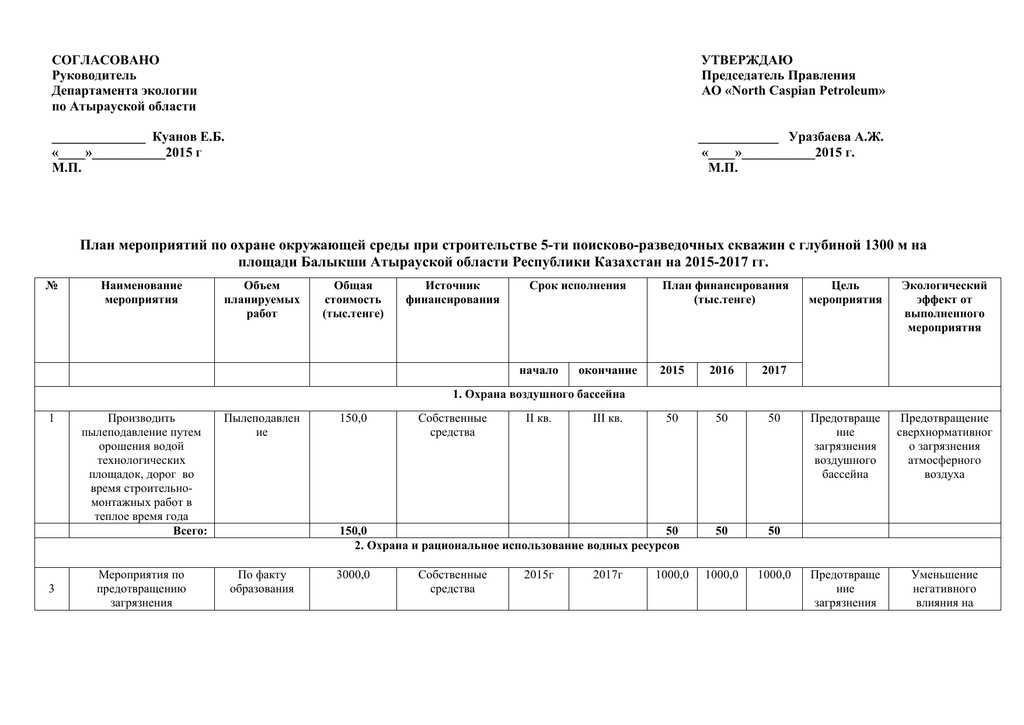 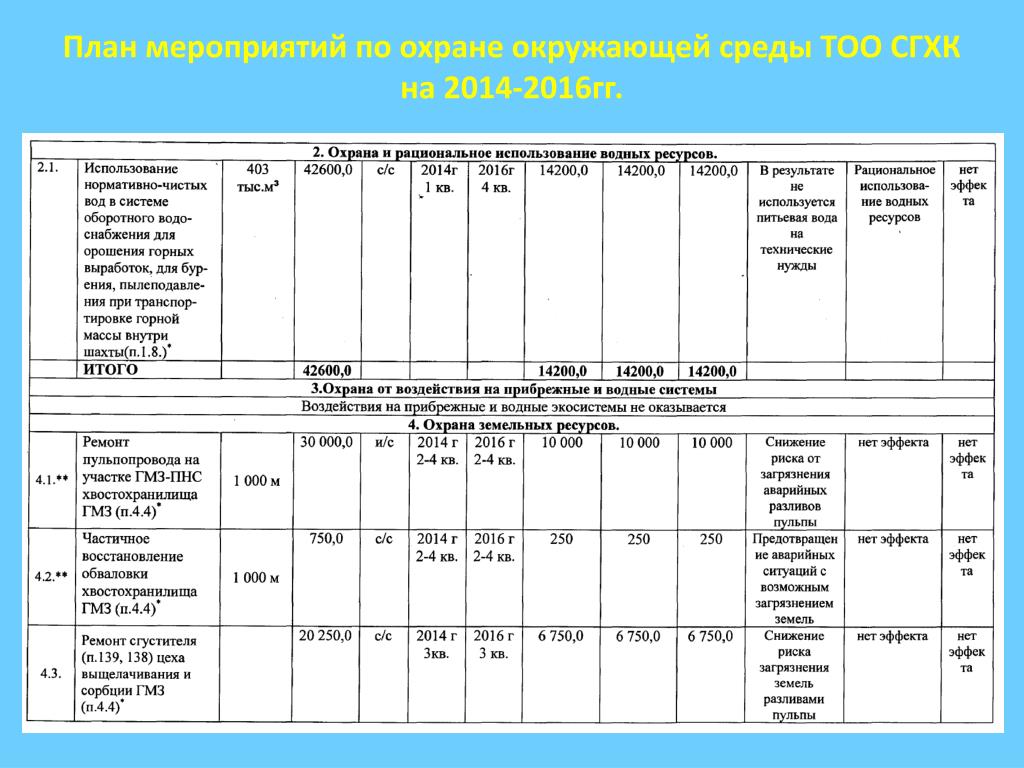 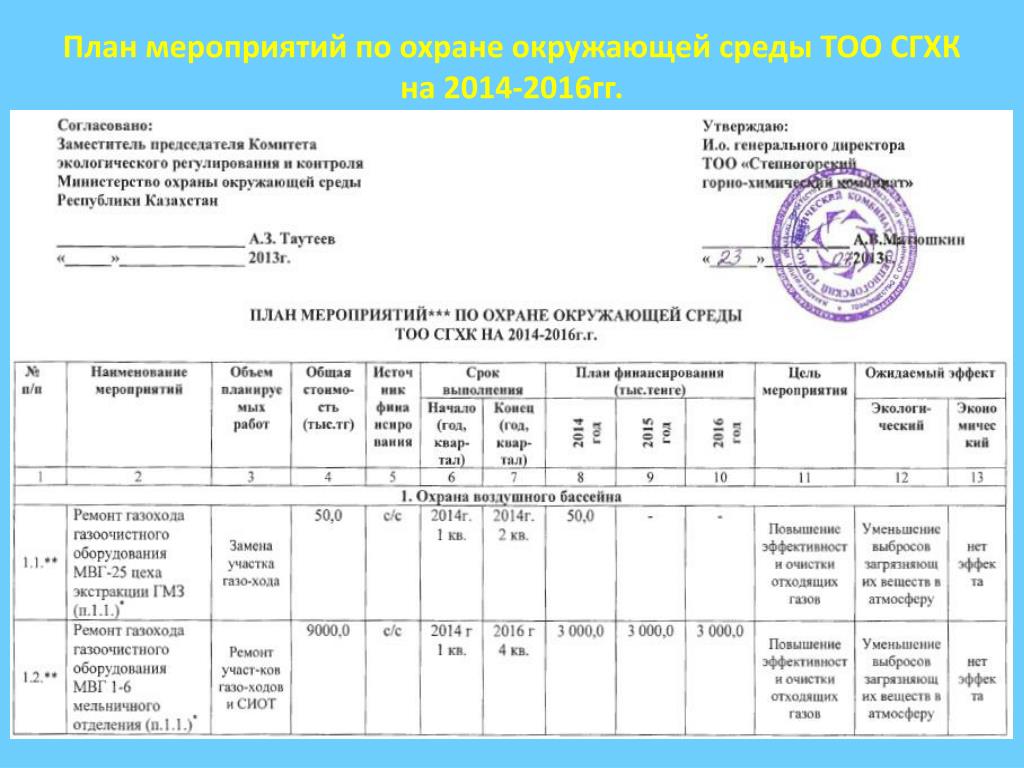 